Population Density MapsDirections:  Study the chart below and answer the questions that follow.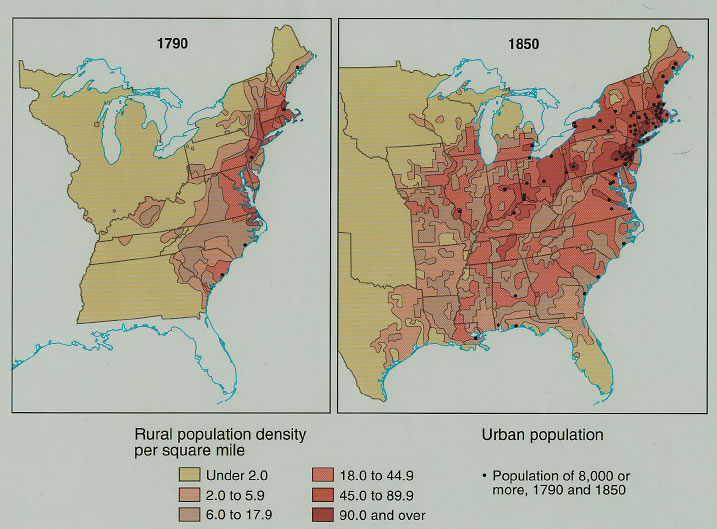 By 1850, centers of high population density were concentrated in what area of the United States?Economically, why is this trend significant?In 1790, populations were most dense along the eastern seaboard. What inventions in the early 1800s allowed population centers to move further west and along the Great Lakes?For what reason(s) did southern population density remain low in 1850?CAUSE AND EFFECT TEMPLATEEVENT:  Chief Justice John Marshall supports a strong federal government in the                 epochal McCulloch v. Maryland case.CAUSES1. What was the most direct or immediate cause of the event (i.e. a violent act, a     discovery, a specific law, etc.?2. Were there also any indirect causes of the event like broad economic, political, social,     or philosophical changes?  Explain.3. Did any people or groups of people either cause the event or change the outcome     of the event?  Explain. EFFECTS4. What kind of changes in government and/or economics occurred (or you think might     occur) as a result of this event?  5. Were there any social consequences for this event (i.e. changes in daily living, religion,     or technology (new inventions or the manner in which people lived their lives)? 6. Explain how these changes (from questions #4 and 5) impacted or will impact history?ELECTION ANALYSISElection Year:	1824Election Year:	1828Candidate:Party Affiliation:Popular Vote:Electoral Vote:Campaign Platform:Winner: Winner: Winner: Winner: Significant Domestic Events During TermSignificant Domestic Events During TermSignificant International Events During TermSignificant International Events During TermCandidate:Party Affiliation:Popular Vote:Electoral Vote:Campaign Platform:Winner: Winner: Winner: Winner: Significant Domestic Events During TermSignificant Domestic Events During TermSignificant International Events During TermSignificant International Events During Term